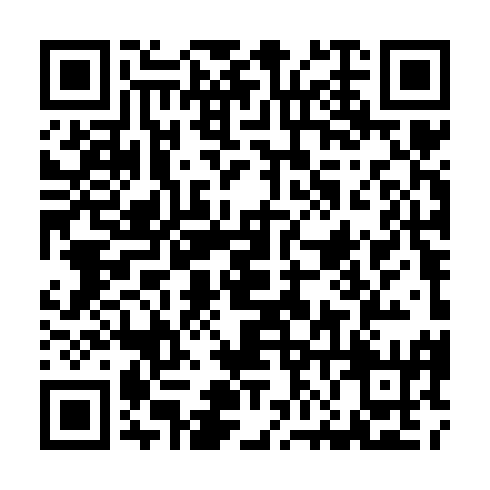 Ramadan times for Sedziszow Malopolski, PolandMon 11 Mar 2024 - Wed 10 Apr 2024High Latitude Method: Angle Based RulePrayer Calculation Method: Muslim World LeagueAsar Calculation Method: HanafiPrayer times provided by https://www.salahtimes.comDateDayFajrSuhurSunriseDhuhrAsrIftarMaghribIsha11Mon4:074:075:5511:433:385:325:327:1412Tue4:044:045:5311:433:405:345:347:1613Wed4:024:025:5111:433:415:365:367:1814Thu4:004:005:4811:423:425:375:377:1915Fri3:573:575:4611:423:445:395:397:2116Sat3:553:555:4411:423:455:405:407:2317Sun3:533:535:4211:413:465:425:427:2518Mon3:503:505:4011:413:485:445:447:2619Tue3:483:485:3711:413:495:455:457:2820Wed3:453:455:3511:413:505:475:477:3021Thu3:433:435:3311:403:515:485:487:3222Fri3:413:415:3111:403:535:505:507:3423Sat3:383:385:2911:403:545:515:517:3624Sun3:363:365:2711:393:555:535:537:3725Mon3:333:335:2411:393:565:555:557:3926Tue3:303:305:2211:393:585:565:567:4127Wed3:283:285:2011:383:595:585:587:4328Thu3:253:255:1811:384:005:595:597:4529Fri3:233:235:1611:384:016:016:017:4730Sat3:203:205:1311:384:026:036:037:4931Sun4:174:176:1112:375:037:047:048:511Mon4:154:156:0912:375:057:067:068:532Tue4:124:126:0712:375:067:077:078:553Wed4:094:096:0512:365:077:097:098:574Thu4:074:076:0312:365:087:107:108:595Fri4:044:046:0012:365:097:127:129:016Sat4:014:015:5812:355:107:147:149:037Sun3:593:595:5612:355:117:157:159:058Mon3:563:565:5412:355:127:177:179:089Tue3:533:535:5212:355:147:187:189:1010Wed3:503:505:5012:345:157:207:209:12